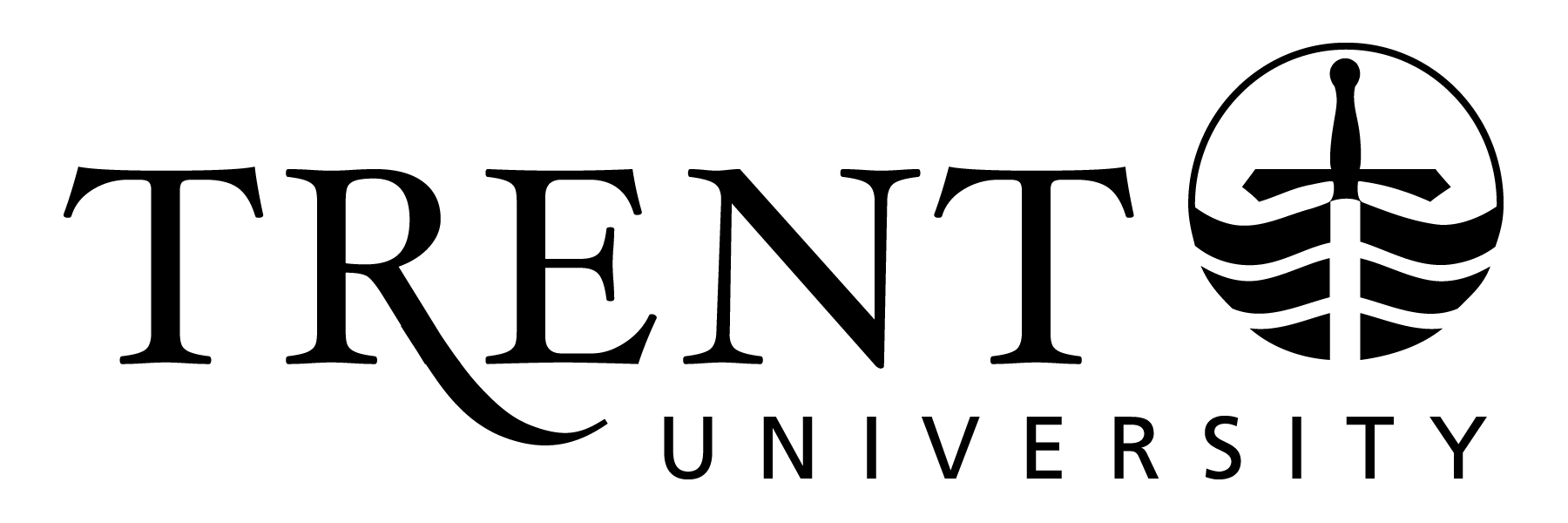 Report on Academic Integrity PoliciesTo Senate – December 13, 2011A summary of academic offences (setting out the nature of each offence and the penalty) will be prepared by the Associate Dean and Dean of Graduate Studies annually, published on an Academic Integrity website, and circulated to Senate each year for information.Graduate Academic Integrity PolicySenate approved a new Academic Integrity Policy for graduate students in April 2009.  Prior to the approval of the new policy, graduate and undergraduate students were subject to the same policy. The new policy is found in the calendar supplement and online at www.trentu.ca/graduatestudies/forms.php. Under the policy there is only one penalty for violations of academic integrity by graduate students – withdrawal from the program.In 2010-11 there was one case processed under the new policy. This case was taken to an appeal committee. The student withdrew from the program. Dr. Joan Sangster,Dean of Graduate StudiesUndergraduate Academic Integrity PolicyIn May of 2009 Senate enacted the current Academic Integrity policy to be administered by the Associate Dean (Undergraduate Studies) with a requirement that a report on the actions taken under the policy be provided annually. The Undergraduate Academic Integrity website (www.trentu.ca/academicintegrity) provides information on the policy, the process that is followed if academic dishonesty is found, and links to several sources of support for students and course instructors.  Table 1 below summarizes the 2010-11 academic dishonesty offences by department, separated into the two major categories of offence – copying/cheating and plagiarism. Not included is one UOIT student (ENGL - plagiarism, major offence) and two students who submitted false documentation to the Registrar’s Office (one was suspended).Students have several levels of appeal open to them. First, they can appeal to the Chair of the department, although it is not known how many students take up this option. The second level of appeal is to the Assoc. Dean following the decision by the Chair. In 2010-11, there were 20 such appeals (17 in 2009-10), two resulted in reductions to the penalty, the remainder were denied. Two students appealed the Associate Dean’s decision to the Special Appeals Committee and were subsequently denied. The policy stipulates that, when there is more than one offence on record and, depending on the category of offence, the penalty is a period of suspension. In 2010-11, five students were suspended for periods of one term to one year (five in 2009-10).Table 1. Summary of Academic Integrity Offences from Sept. 1, 2010 – Aug. 30, 2011Dr. Jocelyn AubreyAssociate Dean of Arts and Science (Undergraduate Studies)DeptCopying/
Cheating
MajorCopying/
Cheating
MinorPlagiarism
MajorPlagiarism
MinorTotal
2010-11Total
2009-10ADMN1 23 3AHCL1231ANTH4CAST2CHEM228CUST4 42EDUC1ECON1539ENGL52 712FRSC22GEOG1 1 1HIST25 7 14 15IDST1MATH1 23 12MLL1NURS131 4 18 16PHIL13 4 1PHYS112POST33PSYC256 1315SOCI3 3 6UNIV 1001H213 6 1WMST13 4 7Total1 322047100 111